California Department of EducationReport to the Governor, Legislature, and the Legislative Analyst’s Office: Program Monitoring of Physical EducationPrepared by:Educator Excellence and Equity DivisionInstruction, Measurement, and Administration BranchSeptember 2021Description: Report of California State Physical Education Program MonitoringAuthority: California Education Code Section 33352(c)Recipient: The Governor, the Legislature, and the Legislative Analyst’s OfficeDue Date: AnnuallyCalifornia Department of EducationReport to the Governor, Legislature, and the Legislative Analyst’s Office: Program Monitoring of Physical Education Table of ContentsExecutive Summary	2Legislative Reporting Requirements	3Physical Education Monitoring Instrument	3Comparison of Monitoring Items to Required Areas of Report	5Table 1: Comparison of California Education Code Section 33352(b) to Physical Education Monitoring Items	5Table 2: Local Educational Agency Summary of Findings for Physical Education 2020–21 Program Instrument Item	8Monitoring During 2021–22	11Funding	11California Department of EducationReport to the Governor, Legislature, and the Legislative Analyst’s Office:Program Monitoring of Physical EducationExecutive SummaryThis report is required by California Education Code (EC) Section 33352(c), which summarizes the data collected through compliance of the monitoring of physical education (PE) as described in EC Section 33352(b). The report indicates the extent to which each school within the jurisdiction of a school district or county office of education aligns to the nine areas of compliance, as applicable, to the school. For the 2020–21 school year, 27 local educational agencies (LEAs) received telemonitoring via Zoom. This monitoring resulted in 23 findings of noncompliance among the LEAs that were selected for review. Five LEAs remain in the process of demonstrating compliance.The PE programs at California LEAs were affected by the COVID-19 pandemic. Executive Order N-56-20 addresses minimum PE instructional minutes, PE course facilities, and physical fitness testing during the state of emergency that resulted from the pandemic response. Specifically, the Executive Order related to PE states:The requirements specified in Education Code sections 51210(a)(7), 51220(d), 51222, and 51223, related to minimum instructional minutes in physical education for grades 1–12 are waived, and the requirements specified in Education Code section 51241(b)(2), related to providing adequate facilities for physical education courses, are waived.Education Code Section 60800, requiring each LEA maintaining any of grades 5, 7, and 9 to administer a physical fitness performance test to each student in those grades, and Education Code sections 33352(b)(4) and (5), requiring the California Department of Education to collect data regarding the administration of the physical fitness test, are waived for the 2019–20 school year.You can find this report on the California Department of Education PE web page at https://www.cde.ca.gov/pd/ca/pe/. If you need a copy of this report or have any questions, please contact Linda Wilkinson, Education Programs Consultant, Educator Excellence and Equity Division, by phone at 916-323-5847 or by email at plsmo@cde.ca.gov. Legislative Reporting RequirementsOctober 14, 2007, Senate Bill 601 (Torlakson) was chaptered and placed in the California Education Code (EC), requiring an annual report to the Governor and Legislature summarizing data collected through categorical program monitoring.The annual report addresses compliance of the monitored schools in the following nine subsections for physical education (PE) per EC Section 33352(b):Provides instruction in PE for a total period of time of not less than 200 minutes each 10 school days to pupils in grades one to six, inclusive.Provides instruction in PE for a total period of time of not less than 400 minutes every 10 school days to pupils in grades seven to twelve, inclusive.Provides instruction in PE for a total period of time of not less than 200 minutes every 10 school days to pupils in an elementary school maintaining grades one to eight, inclusive.Conducts physical fitness testing of pupils as required.Includes the results of physical fitness testing of pupils in the School Accountability Report Card (SARC).Offers pupils exempted from required attendance in PE courses a variety of elective PE courses of not less than 400 minutes every 10 school days.Provides a course of study in PE to pupils in any of grades nine to twelve, inclusive, that includes a developmentally appropriate sequence of instruction, including the effects of physical activity upon dynamic health, the mechanics of body movement, aquatics, gymnastics and tumbling, individual and dual sports, rhythms and dance, team sports, and combatives.Provides instruction in PE to pupils that provides equal opportunities for participation, regardless of gender.Provides instruction in PE to pupils in grades one to twelve, inclusive, by PE teachers who hold appropriate teaching credentials issued by the Commission on Teacher Credentialing (CTC).Physical Education Monitoring InstrumentThe 2020–21 instrument used for monitoring compliance with PE requirements consisted of the following nine items:Item 01. Provides instruction to pupils in grades one to six, inclusive, in PE for a total period of time of not less than 200 minutes every 10 school days exclusive of recesses and the lunch period.Item 02. Provides instruction in PE for a total period of time of not less than 400 minutes every 10 school days to pupils in grades seven to twelve, inclusive.Item 03. Provides instruction in PE for a total period of time of not less than 200 minutes every 10 school days to pupils in an elementary school maintaining grades one to eight, inclusive.Item 04. Each pupil participates in the California Physical Fitness Performance Testing Program by administering the California Physical Fitness Test (FITNESSGRAM) in grades five, seven, and nine during the months of February, March, April, or May of each school year.Item 05. Local educational agencies (LEAs) are required to participate in the California Physical Fitness Performance Testing Program by administering and including the results of the FITNESSGRAM in the SARC.Item 06. LEAs that maintain a high school and elect to exempt pupils from required attendance in PE have three distinct options: (1) Temporary Exemption, (2) Two-Year Exemption, or (3) Permanent Exemption. The Two-Year and the Permanent Exemptions from PE require the LEA to offer a variety of elective PE courses of not less than 400 minutes every 10 school days, taught by an appropriately credentialed teacher.Item 07. LEAs that maintain a high school shall provide a course of study in PE to pupils in any of grades nine to twelve, inclusive, where instruction and evaluation of pupil progress is delivered in a developmentally appropriate sequence that includes the effects of physical activity upon dynamic health, the mechanics of body movement, aquatics, gymnastics and tumbling, individual and dual sports, rhythms and dance, team sports, and combatives.Item 08. All PE classes shall be conducted in the coeducational, inclusive manner prescribed by law. LEAs must provide instruction in PE that provides equal access and equal opportunities for participation for all pupils in grades one to twelve, inclusive, regardless of gender or gender expression, sexual orientation, and mental or physical disability.Item 09. LEAs must provide instruction in PE to pupils in grades one to twelve, inclusive, by PE teachers who hold appropriate teaching credentials issued by the CTC. Instructional aides, paraprofessionals, and volunteers may only assist the teacher.Comparison of Monitoring Items to Required Areas of ReportThe following table identifies the PE monitoring item that addresses each of the nine areas required in statute.Table 1: Comparison of California Education Code Section 33352(b) to Physical Education Monitoring ItemsTable 2: Local Educational Agency Summary of Findings for Physical Education 2020–21 Program Instrument ItemThe number of findings for each PE instrument item and each school district monitored are indicated below in the table. The abbreviation “NM” is used to indicate instrument items not monitored at a school district. “NMC” is used to indicate the instrument items that were not monitored due to the complications of COVID–19.Monitoring During 2021–22CDE staff assigned to 2021–22 PE compliance monitoring are scheduled to review 27 LEAs, including 20 elementary schools, 5 kindergarten through grade eight schools,19 intermediate schools, and 20 high schools—a total of 64 schools. At a minimum, one LEA per CDE compliance monitoring region has been selected through a combination of online, telemonitoring, and onsite PE compliance monitoring.FundingThe CDE does not receive designated state or federal funding to monitor or provide technical assistance for PE. While state and federal funding are not available to the CDE for providing PE support, LEAs may designate allocated funds toward PE resources that support the needs of students.This report is available on the CDE PE web page at https://www.cde.ca.gov/pd/ca/pe/. If you need a copy of this report, please contact Linda Wilkinson, Education Programs Consultant, Educator Excellence and Equity Division, by phone at 916-323-5798 or by email at plsmo@cde.ca.gov. Items Required by California EC Section 33352(b)PE Monitoring Instrument ItemsSubsection (1)Provides instruction in PE for a total period of time of not less than 200 minutes every 10 school days to pupils in grades one to six, inclusive.Item 01 Provides instruction to pupils in grades one to six, inclusive, in PE for a total period of time of not less than 200 minutes every 10 school days exclusive of recesses and the lunch period.Subsection (2)Provides instruction in PE for a total period of time of not less than 400 minutes every 10 school days to pupils in grades seven to twelve, inclusive.Item 02Provides instruction in PE for a total period of time of not less than 400 minutes every 10 school days to pupils in grades seven to twelve, inclusive.Subsection (3)Provides instruction in PE for a total period of time of not less than 200 minutes every 10 school days to pupils in an elementary school maintaining grades one to eight, inclusive.Item 03Provides instruction in PE for a total period of time of not less than 200 minutes every 10 school days to pupils in an elementary school maintaining grades one to eight, inclusive.Subsection (4)Conducts physical fitness testing of pupils as required. Item 04Each pupil participates in the California Physical Fitness Performance Testing Program by administering the FITNESSGRAM in grades five, seven, and nine during the months of February, March, April, or May of each school year.Subsection (5)Includes the results of physical fitness testing of pupils in the SARC.Item 05LEAs are required to participate in the California Physical Fitness Performance Testing Program by administering and including the results of the FITNESSGRAM in the SARC.Subsection (6)Offers pupils exempted from required attendance in PE courses a variety of elective PE courses of not less than 400 minutes every 10 school days.Item 06LEAs that maintain a high school and elect to exempt pupils from required attendance in PE have three distinct options: (1) Temporary Exemption, (2) Two-Year Exemption, or (3) Permanent Exemption. The Two-Year and the Permanent Exemptions from PE require the LEA to offer a variety of elective PE courses of not less than 400 minutes every 10 school days, taught by an appropriately credentialed teacher.Subsection (7)Provides a course of study in PE to pupils in any of grades nine to twelve, inclusive, that includes a developmentally appropriate sequence of instruction, including the effects of physical activity upon dynamic health, the mechanics of body movement, aquatics, gymnastics and tumbling, individual and dual sports, rhythms and dance, team sports, and combatives.Item 07LEAs that maintain a high school shall provide a course of study in PE to pupils in any of grades nine to twelve, inclusive, where instruction and evaluation of pupil progress is delivered in a developmentally appropriate sequence that includes the effects of physical activity upon dynamic health, the mechanics of body movement, aquatics, gymnastics and tumbling, individual and dual sports, rhythms and dance, team sports, and combatives.Subsection (8)Provides instruction in PE to pupils that provides equal opportunities for participation, regardless of gender. Item 08All PE classes shall be conducted in the coeducational, inclusive manner prescribed by law. LEAs must provide instruction in PE that provides equal access and equal opportunities for participation for all pupils in grades one to twelve, inclusive, regardless of gender or gender expression, sexual orientation, and mental or physical disability.Subsection (9)Provides instruction in PE to pupils in any of grades one to twelve, inclusive, by PE teachers who hold appropriate teaching credentials issued by the CTC.Item 09LEAs must provide instruction in PE to pupils in grades one to twelve, inclusive, by PE teachers who hold appropriate teaching credentials issued by the CTC. Instructional aides, paraprofessionals, and volunteers may only assist the teacher.LEANo. of Schools PE Item 01 PE Item 02 PE Item 03  PE Item 04 PE Item 05 PE Item 06 PE Item 07PE Item 08 PE Item 09Bellevue Union (49706150000000)1NMCNMCNMCNMCNMCNMNM11Santa Rosa High (49709200000000)2NMCNMCNMCNMCNMC1100Enterprise Elementary (45699710000000)2NMCNMCNMCNMCNMCNMNM00Folsom-Cordova Unified (34673300000000)3NMCNMCNMCNMCNMC1000San Juan Unified (34674470000000)3NMCNMCNMCNMCNMC1100Hayward Unified (01611920000000)3NMCNMCNMCNMCNMC1101San Lorenzo Unified (01613090000000)2NMCNMCNMCNMCNMC1001Vallejo City Unified (48705810000000)2NMCNMCNMCNMCNMCNMNM00Live Oak Elementary (44697650000000)1NMCNMCNMCNMCNMCNMNM00Bret Harte Union High (05615560000000)1NMCNMCNMCNMCNMC1100Sonora Elementary (55723710000000)1NMCNMCNMCNMCNMCNMNM00Richgrove Elementary (54720820000000)1NMCNMCNMCNMCNMCNMNM00Paso Robles Joint Unified (40754570000000)2NMCNMCNMCNMCNMCNMNM00Rio Elementary (56725610000000)2NMCNMCNMCNMCNMCNMNM00Santa Paula Unified (56768280000000)2NMCNMCNMCNMCNMCNMNM00Ventura Unified (56726520000000)3NMCNMCNMCNMCNMCNMNM00La Habra City Elementary (30665630000000)2NMCNMCNMCNMCNMCNMNM00Santa Ana Unified (30666700000000)3NMCNMCNMCNMCNMC1000Vista Unified (3768452000000)2NMCNMCNMCNMCNMC1100Alvord Unified (33669770000000)3NMCNMCNMCNMCNMCNMNM00Barstow Unified (36676110000000)1NMCNMCNMCNMCNMCNMNM00Morongo Unified (36677770000000)3NMCNMCNMCNMCNMCNMNM00Alhambra Unified (19757130000000)3NMCNMCNMCNMCNMC0000El Monte City (19645010000000)2NMCNMCNMCNMCNMCNMNM00El Monte Union High (19645190000000)2NMCNMCNMCNMCNMC1100Los Angeles County Office of Education (19101990000000)2NMCNMCNMCNMCNMC0101Los Angeles Unified (19101990000000)3NMCNMCNMCNMCNMC1100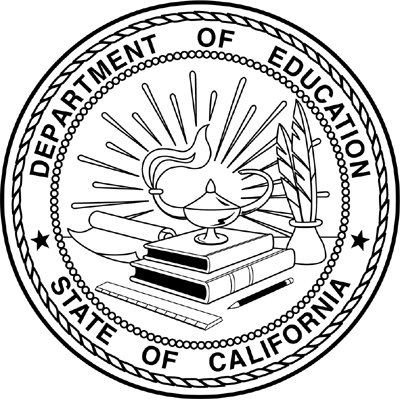 